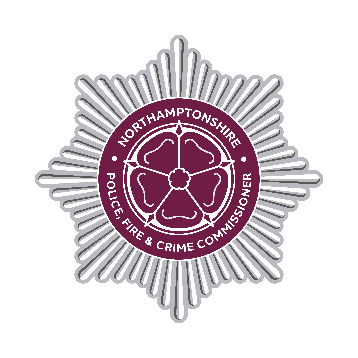 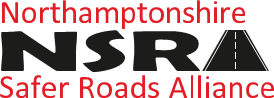 Northamptonshire Safer Roads Alliance (NSRA)Road Safety Community Fund 2022-23Application FormPlease read the Guidance Notes before completing this form.Section 1 – Organisation details Main contact detailsPlease fill in the following details about the person in your organisation who will be the main contact for your application. Please detail any particular communication needs your main contact has e.g. textphone, sign language, large print, audiotape, Braille or a community language.1.2	Type of organisationPlease confirm the type of your organisation as stated in the governing document, giving the registration number where appropriate and the year the organisation was established (please complete all those that apply):1.3	Accountable bodyIf your organisation is unincorporated (see above question) do you have agreement from a legally constituted organisation to act as your accountable body for the funding?If yes, please provide details of the accountable body and attach a letter of agreement: 1.4	About your organisationPlease tell us about your organisation, what it does and if you have delivered similar projects to the one you are applying for (maximum of 250 words):1.5	Due Diligence ChecklistPlease complete the following table:1.6	Income and expenditurePlease outline your annual income and expenditure in the past two years?Section 2 – Your Road Safety Community Fund proposal2.1	Project locationWhich geographical location(s) will your project be working in?2.2	Project outlinePlease describe your proposal.  If your proposal is a project, you should include the aims and objectives of the project, who and how many will benefit and how the project will be delivered.  If your proposal is for equipment, for example a sign, then only answer what is applicable to your bid. Please be specific about what equipment you wish to purchase (maximum of 500 words):We may use this information in publicity material.Evidence of need for the projectHow do you know there is a need for this project?  Do you have examples of this type of intervention working elsewhere, do you have data to evidence the need?  (Maximum 250 words)*Project delivery plan Please complete the project delivery plan over the page. Where your proposal is for a project, please complete this in as much detail as possible including SMART targets. All successful applicants will be expected to report back on progress against this delivery plan. Measuring outputs, outcomes and successIn your delivery plan above you must tell us about your outputs and outcomes.  Please tell us how you will measure your outputs and outcomes and how you will demonstrate whether you project has been a success. (maximum of 250 words)2.6	Referral Pathways or Partners involved in project deliveryIf you are intending to deliver this project in partnership with any other organisation(s) or you are anticipating referrals from other organisations please advise who the partner organisations are; their role in the project, and/or the agreed referral pathway (maximum of 50 words per partner).If you intend to make any payments to partners, then you need to ensure that this is clearly shown in the project budget in question 3.1 If you plan to deliver the project with partners or receive referrals from partners, you must submit original written evidence of their agreement to be involved or their agreement around the referral pathway.  2.7	Information sharing agreementsDoes your project require the sharing of information from or with other agencies? If yes, do you have GDPR compliant information sharing agreements in place?Please provide brief details – who is the information sharing agreement between, when was it written and signed etc.2.8	Priority activitiesFunded projects must help deliver at least one of the Northamptonshire Safer Roads Alliance (NSRA) strategic priorities below.  Please tick all that apply.2.9	Meeting the prioritiesPlease tell us how your project will meet the priorities that you have identified in 2.9 above (maximum of 250 words):2.10	Project scopeIs this grant for new work, or to support/extend your organisations existing work?If you are seeking a grant to support existing work, tell us below, in a maximum of 300 words how this work was previously funded, why this funding is no longer available, what your project/service has achieved so far and what is the need for it to continue.2.11 	Previous funding from Northamptonshire’ s Police, Fire and Crime CommissionerHave you previously received funding for this project from the Commissioner? If yes, please tell us below what you achieved with the previous funding. 2.12	Project delivery and managementPlease tell us who will manage the project and how you will ensure the project is delivered effectively and well managed? (maximum of 250 words)Section 3 - Financial information Project budget and detail around Match Funding Please complete the separate project budget spreadsheet. If your project involves the purchase of any products, please provide at least one quote. If your project involves match funding, please confirm whether the match funding has already been agreed. 3.2	Payments to third partiesPlease provide detail of your process of payments to third parties involved in delivering the project, including PAYE:3.3	Justification of costsPlease use this space to justify any costs which you feel may appear high, including any consultancy costs (maximum of 150 words):3.4   Conflict of Interest Please complete the Conflict of Interest Form.3.5 Reference/Letter of SupportPlease complete the Reference Form or attach a separate letter of support.Section 4- Final DeclarationI / we hereby confirm that my / our organisation or any directors or partner or any other person who has powers of representation, decision or control have not been convicted of any of the following offences:I / we hereby confirm that within the past three years my / our organisation and its directors / trustees have not:For the purposes of this declaration, a Relevant Conviction is a conviction involving dishonesty, violence or sexual assault and a Regulated Activity has the meaning given in Schedule 4 to the Safeguarding Vulnerable Groups Act 2006.  I / we hereby confirm that no individual, employed or associated with the Beneficiary, has: disclosed that he has a Relevant Conviction; been found by the Beneficiary to have any Relevant Convictions (whether as a result of a police check or through the DBS procedures or otherwise); orbeen barred from, or whose previous conduct or records indicate that he would not be suitable to carry out Regulated Activity or who may otherwise present a risk to service users, and no such individual is or shall be employed or engaged in any part of the provision of the Funded Services.  (see appendix A)Declaration I confirm that I am authorised to sign on the behalf of the organisation and that all the information given or referred to in this application form is true and accurate and that all relevant information has been submitted.Section 5 - Finishing your application Checklist - please tick to confirm that:The deadline for completed applications is on the website. Please note that this is the deadline for both the electronic copies and hard copy applications to reach us. Late applications will not be accepted.Please send the electronic copy of this application form and required accompanying documents (listed in supporting documents list) to:funding@northantspfcc.pnn.gov.ukIf you prefer to send a hard copy of the application then please send the application form and all attachments as listed above, to: Road Safety Community Fund, Northamptonshire Office of the Police, Fire and Crime Commissioner, Darby House, Darby Close, WELLINGBOROUGH NN8 6GS  Appendix A*Conspiracy within the meaning of section 1 or 1A of the Criminal Law Act 1977 or article 9 or 9A of the Criminal Attempts and Conspiracy (Northern Ireland) Order 1983 where that conspiracy relates to participation in a criminal organisation as defined in Article 3 of Council Framework Decision 2008/841/JHA on the fight against organised crime.*Corruption within the meaning of section 1(2) of the Public Bodies Corrupt Practices Act 1889 or section 1 of the Prevention of Corruption Act 1906.*The common law offence of bribery or within the meaning of the Bribery Act 2010 or section 113 of the Representation of the People Act 1983.*Fraud as defined by Article 1 of the Convention on the protection of the financial interests of the European Communities; fraud or theft within the meaning of the Theft Act 1968, the Theft Act (Northern Ireland) 1969, the Theft Act 1978, the Theft (Northern Ireland) Order 1978 or the Fraud Act 2006; fraudulent trading within the meaning of the Companies Act 1985, the Companies (Northern Ireland) Order 1986 or the Companies Act 2006; fraudulent evasion within the meaning of the Customs and Excise Management Act 1979 or the Value Added Tax Act 1994; or an offence in connection with taxation in the European Union within the meaning of section 71 of the Criminal Justice Act 1993.*Money laundering or offences relating to the proceeds of crime within the meaning of the Proceeds of Crime Act 2002, the Criminal Justice Act 1988 or the Proceeds of Crime (Northern Ireland) Order 1996.*Offences in relation to the proceeds of drug trafficking within the meaning of section 49, 50 or 51 of the Coroners and Justice Act 2009 or within the meaning of section 49, 50 or 51 of the Drug Trafficking Act 1994.*Offences relating to the Public Contracts Directive as defined by the national law of any jurisdiction outside England and Wales and Northern Ireland; or created, after the day on which the Regulations were made, in the law of England and Wales or Northern Ireland.*Referred to in Regulation 56(2) of the Regulations or listed in Annex X to the Public Contracts Directive as amended from time to time.*Bankrupt or subject to insolvency: where the organisations assets are administered by a liquidator or by the court, where it is in an arrangement with creditors, where its business activities are suspended or it is in any analogous situation arising from a similar procedure under the laws and regulations of any State.Organisation name:Project name:Amount of funding applied for:£500 - £5,000 per bidGrant Reference Number:(for internal use only)Name:Job title:Address (including postcode):Tel:Mobile:Email:Type of OrganisationRegistration NumberYear EstablishedRegistered charity Company Limited by guaranteeUnincorporated and not registered as a charityCommunity/ voluntary sectorNeighbourhood GroupParish/ Town CouncilCommunity Interest Company (CIC)Other (please specify) YESNONOT APPLICABLE Name of Accountable BodyLetter of agreement attachedYesNoN/ADoes your organisation have current public liability insurance? If yes: Value: £Does your organisation have current employer’s liability insurance? If yes: Value: £Does your organisation have an active Management Committee or Board of Trustees with at least three people who are unrelated? Please provide a copy of the Constitution or Standing OrdersDoes your organisation have recent signed accounts? Please provide the most recent set of accountsDoes your organisation have a bank account with 2 signatories?Please provide bank statements for the last 2 monthsDoes your organisation have a policy on financial controls and management? Does your organisation have a current safeguarding children and/or vulnerable adults policy? (where relevant to the project)If your project intends to work with children or vulnerable adults we will need to see a copy of these policiesDo staff who will be delivering the project have current DBS checks?  (where relevant to the project)Only applicable for staff working face to face with children or vulnerable adultsDoes your organisation have a current data protection policy?  (where relevant to the project)Does your organisation have a current equality and diversity policy? (where relevant to the project)Is your organisation registered with the ICO?If yes: registration number:Financial yearOr state own financial yearAnnual income£Annual expenditure£2018 – 2019 2017 – 2018Other yearCountywideIndividual District / Borough(s)   Please state which:TaskResponsibility (by whom)?Target dateOutput/ deliverableExpected Outcome Name of PartnerRoleHave you submitted evidence of their agreement to be involved?YESNONOT APPLICABLE YESNONOT APPLICABLE Speed ReductionAnti-social Road Use (i.e. racing, risky manoeuvres)Distraction Driving (e.g. use of mobile phone)Drink or Drug DrivingRoad Victims and their FamiliesUse of seatbelts, including Child Restraints and SeatsEducational Initiatives Leading to Positive Behaviour ChangeOther, Please Specify:NEW WORKSUPPORT / EXTEND EXISITING WORKYESNONOT APPLICABLE ConspiracyCorruptionBriberyfraud or theftany offence listed: in section 41 of the Counter Terrorism Act 2006; or in Schedule 2 to that Act where the court has determined that there is a terrorist connection; any offence under sections 44 to 46 of the Serious Crime Act 2007 which related to an offence covered by subparagraph (f); money laundering or offences relating to the proceeds of criminal conduct; oran offence under section 4 of Asylum and Immigration (Treatment of Claimants etc.) Act 2004; any other offence under section 59A of the Sexual Offences Act 2003; an offence in connection with the proceeds of drug traffickingany other offence within the meaning of Article 57(1) of the Public Contracts Directiveviolated applicable environmental, social and labour obligations established by EU law, national law, collective agreements or by the international environmental, social and labour law provisions;been made bankrupt or been the subject of insolvency or winding up proceedings; been guilty of grave professional misconduct;tried to unduly influence the decision-making process of the Office of the Police and Crime Commissioner;tried to obtain confidential information that may confer undue advantage; orprovided misleading information that may have a material influence on decisions concerning grant award.Name:Position in organisation:Signed: (an original signature is required)Date:You have read the Guidance Notes that accompany the application formYou have fully answered all of the relevant questions in this application formAn authorised person has signed the application form with an original signatureYou have attached the Constitution or Standing OrdersYou have attached the most recent Set of AccountsYou have attached the last 2 months Bank Statements You have attached the References/Letters of SupportYou have completed and signed the Conflict of Interest Form and included it with this applicationYou have attached your separate Project Budget Form (see question 3.1) together with quotes where appropriateIf applicable: you have attached confirmation from your accountable body that it agrees to act as the accountable body for the project (see question 1.3)If applicable: you have attached your safeguarding children and/or safeguarding vulnerable adults policiesYou have only sent us the information we have asked for and not included any additional documents